Lección 5: Representemos datos de medidas en diagramas de puntosRecolectemos datos de medidas y mostrémoslos en un diagrama de puntos.Calentamiento: Conversación numérica: Multipliquemos números del 11 al 19Encuentra mentalmente el valor de cada expresión.5.1: Hagamos un recorrido para medir¿Qué objetos vas a medir?Escribe las longitudes de los objetos en la tabla (o en otra hoja de papel).5.2: Hagamos un diagrama de puntosHagan un diagrama de puntos que represente los datos de las medidas que recolectaron. Más adelante, van a mostrar y a compartir su diagrama de puntos con la clase.Pueden usar esta recta numérica que está en blanco para hacer un borrador. Piensen en:cómo escribir los números que corresponden debajo de cada marca para que puedan incluir todas las medidasincluir detalles que ayuden a los demás a entender los datos que recolectaron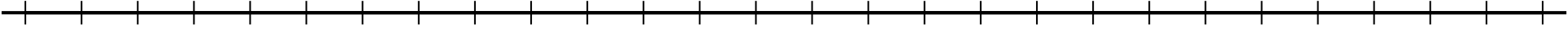 Section SummarySection SummaryEn esta sección, aprendimos a medir longitudes usando reglas que estaban marcadas con mitades y con cuartos de pulgada.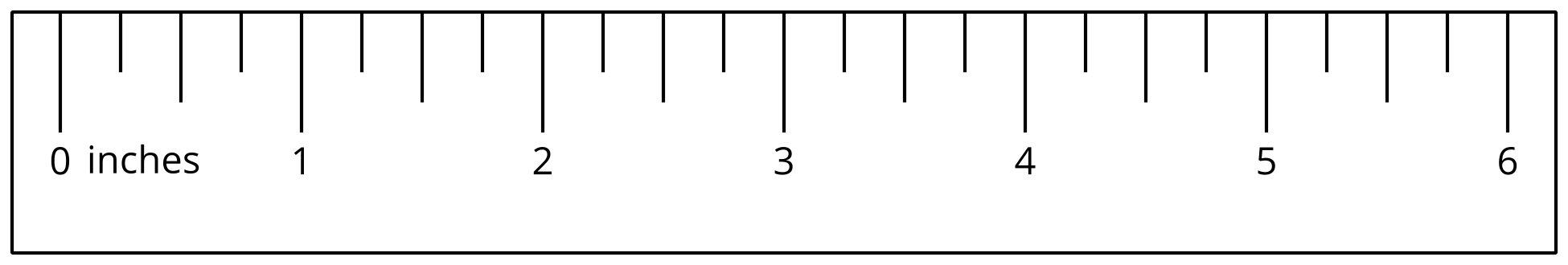 También aprendimos a hacer diagramas de puntos para mostrar medidas en mitades de pulgada o en cuartos de pulgada.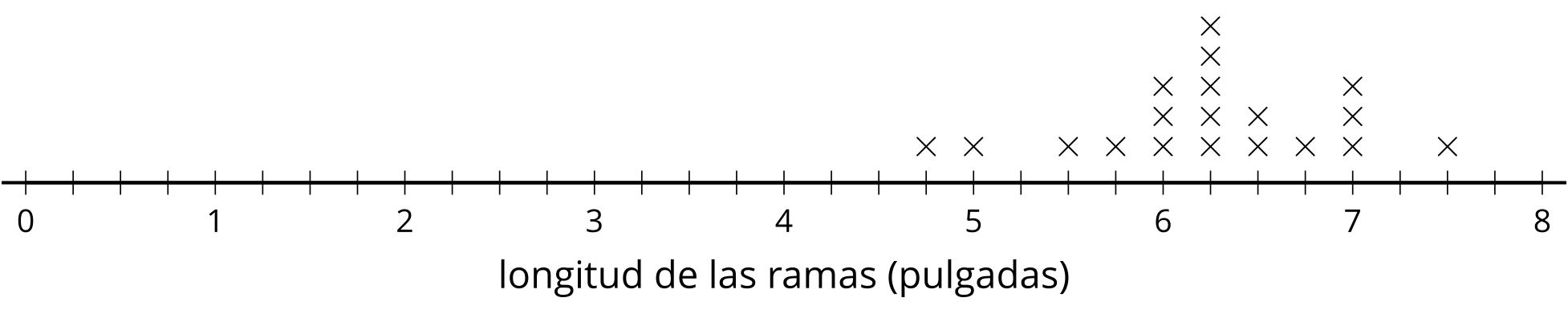 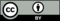 © CC BY 2021 Illustrative Mathematics®objetolongitud (pulgadas)objetolongitud (pulgadas)